Отдел Здравоохранения – г. Сиэтл и округ КингУВЕДОМЛЕНИЕ О СОБЛЮДЕНИИ КОНФИДЕНЦИАЛЬНОСТИПодтверждение о получении уведомления – пожалуйста, подпишите ниже    Нижеподписавшийся получил Уведомление о Соблюдении Конфиденциальности Департамента  по Здравоохранению г. Сиэтла и округа Кинг .  Подпись:Отдел Здравоохранения – г. Сиэтл и округ КингСОГЛАСИЕ НА ОПЛАТУ И ПОЛУЧЕНИЕ ЛЕЧЕНИЯПодтверждение о получение уведомления – пожалуйста, подпишите нижеПодпись:HIPAА обязывает нас предоставить Вам  документ “Уведомление о Соблюдении Конфиденциальности”.  Мы просим Вас подписать эту форму и поставить дату.  Подписав  форму и поставив дату,  Вы подтверждаете, что Вы получили от нас копию документа “Уведомление о Соблюдении Конфиденциальности”.  Ваша подпись не является Вашим согласием на признание того, о чем говорится в этом документе. Форму для несовершеннолетних детей (до18- летнего возраста) обычно подписывают родители. За исключением, когда несовершеннолетний сам обращается за такими видами услуг, как планирование семьи, тесты/лечение венерического заболевания, амбулаторное психиатрическое лечение или амбулаторное лечение от алкоголя и наркотической зависимости. По закону штата, несовершеннолетние сами могут подписивать согласие на лечение по этим услугам. В этом случае, их самих попросят подписать данную форму.  Для получения дополнительной информации, пожалуйста, читайте приложенное “Уведомление о Соблюдении Конфиденциальности”.                                                     Подпишите           Дата:   (месяц/день/год)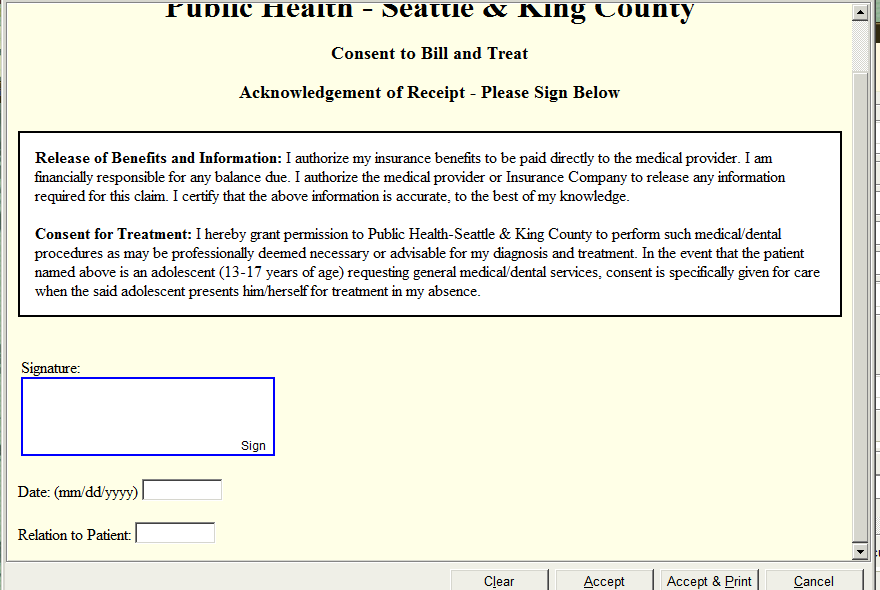 Кем приходитесьпациенту:Разглашение (выплата/перечисление) страховых фондов и выдача информации:  Я даю разрешение, чтобы выплаты из моего страхового полиса напрямую перечислялись медицинскому учреждению.  Я несу финансовую ответственность за любой невыплаченный остаток.  Я даю разрешение  медицинскому учреждению и страховой компании  выдавать любую информацию, необходимую для оплаты  данного иска. Я подтверждаю, что предоставленная мною информация, насколько мне известно, является правильной. Согласие на лечение: Настоящим, я даю разрешение отделу Здравоохранения  г. Сиэтла и округа Кинг выполнять те  медицинские/стоматологические процедуры,  которые, с профессиональной точки зрения, считаются необходимыми или рекомендуются для моей диагностики и лечения.  В случае, если  пациент является подростком (13-17 лет) и обращается за общими медицинскими/стоматологическими услугами самостоятельно,  то специально для таких случаев  я  даю  разрешение этому подростку самому/самой получать лечение в мое отсутствие.                                                        Подпишите   Дата: (месяц/день/год)Кем приходитесь пациенту: